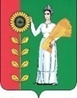 АДМИНИСТРАЦИЯ СЕЛЬСКОГО ПОСЕЛЕНИЯ БОГОРОДИЦКИЙСЕЛЬСОВЕТДОБРИНСКОГО МУНИЦИПАЛЬНОГО РАЙОНАЛИПЕЦКОЙ ОБЛАСТИПОСТАНОВЛЕНИЕ17.01.2023                        ж/д.ст.Плавица                                  №  3О запрете  купания  на водоемах на территории сельского поселения Богородицкий сельсовет  в период  праздника « Крещение Господне»В целях недопущения   и предотвращения  несчастных случаев среди жителей  и гостей сельского поселения Богородицкий сельсовет , руководствуясь Уставом сельского поселения Богородицкий сельсовет , администрация сельского поселения Богородицкий сельсовет                                     ПОСТАНОВЛЯЕТ1.Запретить  купание на водоеме р.Плавица на территории сельского поселения Богородицкий сельсовет  в период  празднования  « Крещение Господне» 18.01.2023года  и 19.01.2023 года  в необорудованных местах.2.В местах возможного купания  выставить  аншлаги  «Купание запрещено»3. Настоящее постановление разместить на сайте администрации сельского поселения Богородицкий сельсовет.4.Контроль за исполнением  настоящего постановления  оставляю за собой.Глава администрациисельского поселенияБогородицкий сельсовет                                                 А.И.Овчинников